Top of FormBottom of FormConversation opened. 1 read message.
Skip to content
Using Salahaddin University-Erbil Mail with screen readers11 of 58[HUJ] Article Review RequestExternalSpamTranslate messageTurn off for: Kurdishهەڵسەنگێنەرى بەڕێز
Dr. Jwan Ibrahim Al-Bana:هەڵسەنگێنەرى بەڕێز سڵاوتان لێبێت، هیوادارین ساغ و سەلامەت و تەندروست باش بن. بفەرموون بە هەڵسەنگاندنی توێژینەوەی هاوپێچ Re-establishing Civilization: A Socio-political Study of David Brain’s The Postmanلەماوەی (10) ڕۆژدا 2023-07-06.، بۆ ناردنەوەى ئەنجامەکەشى، بفەرمون بەچونە ناوسیستمى کۆڤارو بەبەکارهێنانى یوسەرنەیم و پاسۆرى هاوپێچ و پڕکردنەوەی 
تێبینى: پڕکردنەوەى فۆرمى هەڵسەنگاندن و ناردنەوەى تێبینیەکان لەڕێگەى سیستمى گۆڤارەوە دەبێت نەک لەڕێگەى ئیمەیڵەوە.
زۆر سوپاستان دەکەین بۆ هاوکاریتان و بەخشینی کاتی خۆتان بە (گۆڤاری زانکۆی هەڵەبجە)بۆ بینینی مەرج و ڕێنماییەکانی بڵاوکردنەوەی توێژینەوە لە گۆڤارەکەماندا (گۆڤاری زانکۆی هەڵەبجە) کلیک لەسەر ئەم لینکە بکەن.لینکی توێژینەوە
Submission URL: https://huj.uoh.edu.iq/index.php/HUJ/reviewer/submission?submissionId=472&reviewId=389&key=a4S9Fc

ئەگەر ناوی بەکارهێنەر و وشەی نهێنی خۆت بۆ ماڵپەڕی گۆڤارەکەت نییە، دەتوانیت ئەم بەستەرە بەکاربهێنیت بۆ ڕێستکردنی وشەی نهێنیەکەت (کە دواتر لەگەڵ ناوی بەکارهێنەرەکەتدا بە ئیمەیڵ بۆت دەنێردرێت).

Username: {$username}
Password: {$password}
سوپاس بۆ ڕەچاوکردنی ئەم داواکارییە.

Rebwar Zainalddin Mohammed
English Department, College of Basic Education, University of Halabja, Halabja, Iraq
rebwar.muhamad@uoh.edu.iq
ناونیشانی توێژینەوە
"Re-establishing Civilization: A Socio-political Study of David Brain’s The Postman "
پوختەی توێژینەوەThe present study discusses Brain’s The Postman (1985) as a profound work of a post-apocalyptic dystopian science fiction. It looks at the work from sociopolitical point of view. Its main concern is the state of life after the collapse of civilization and wether mankind can reestablish civilization in a post apocalypse environment or not. Nostalgia to civilization and the state of society without civilization is presented. The dark destiny of the earth and humanity after the collapse of civilization is investigated through the sociopolitical perspective.Key words: Post apocalypse, Dystopia, Civilization and The Postman   بۆ زانیاری زیاتر و شێوازی ناردنەوەی هەلسەنگاندنەکان، تەماشای ئەم ڤیدیۆیە بکەن:
________________________________________________________________________Halabja University Journal(HUJ) is a quarterly academic journal published by the University of Halabja, Halabja, Kurdistan, Iraq. For any queries, do not hesitate to contact us byE-mail: huj@uoh.edu.iqAttachments areaPreview YouTube video Review Process at HUJ پڕۆسەی هەڵسەنگاندن لە گۆڤاری زانکۆی هەڵەبجە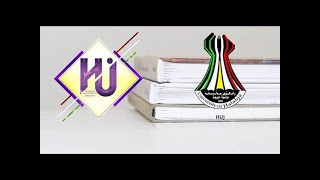 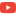 Thu, Jun 22, 3:15 PM (8 days ago)Why is this message in spam? It is similar to messages that were identified as spam in the past.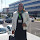 